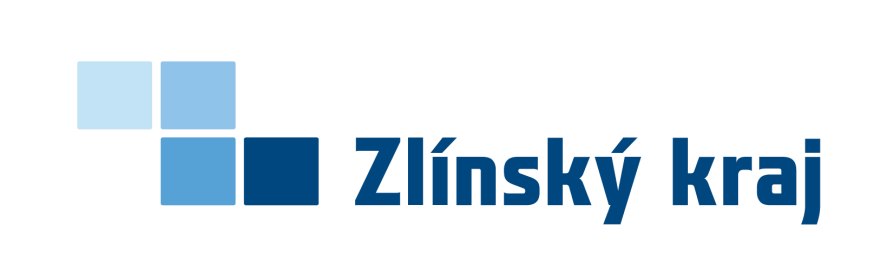 Zveřejnění informací o realizaci projektu Podpora sebeobrany žáků na základních školáchZŠ Videčská, Rožnov p.R., příspěvková organizace  realizuje projekt zaměřený na podporu sebeobrany 	žáků II. stupně.Projekt Podpora sebeobrany žáků je spolufinancován Zlínským krajem z Programu Podpora sebeobrany žáků na základních školách pro rok 2023, identifikační číslo MaS06-23.Celkové náklady projektu dosahují částky 53 000 Kč, 37 000 Kč je financováno z prostředků dotace Zlínského  kraje.